Poděkování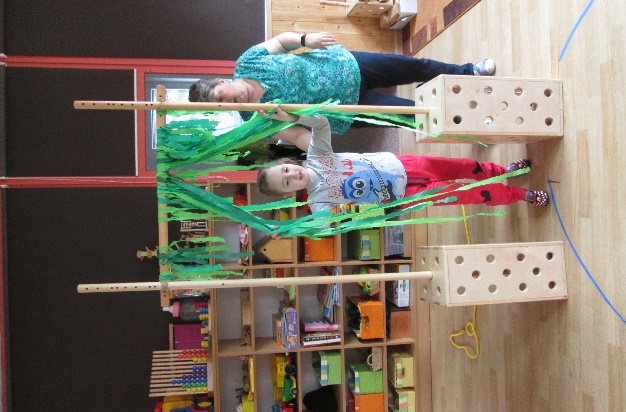 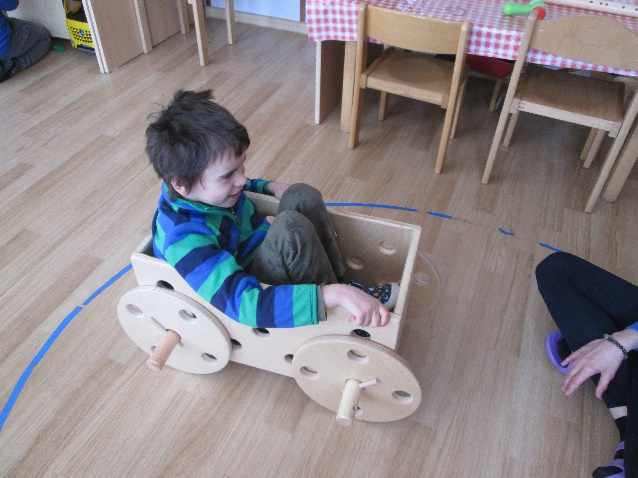 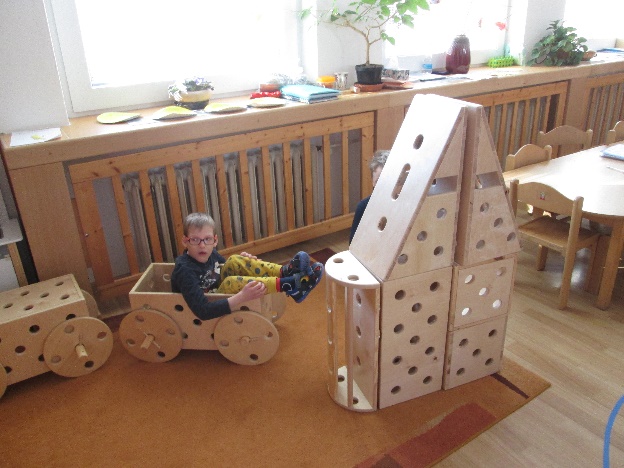 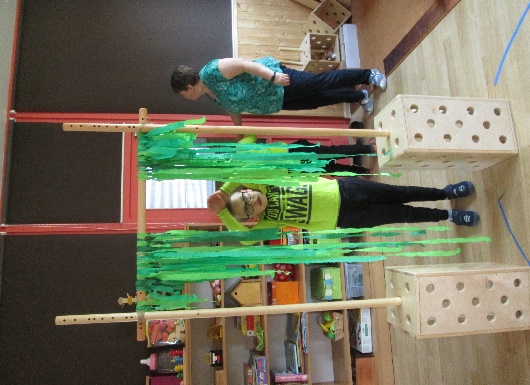 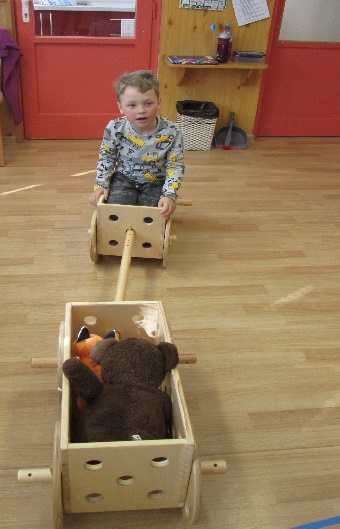 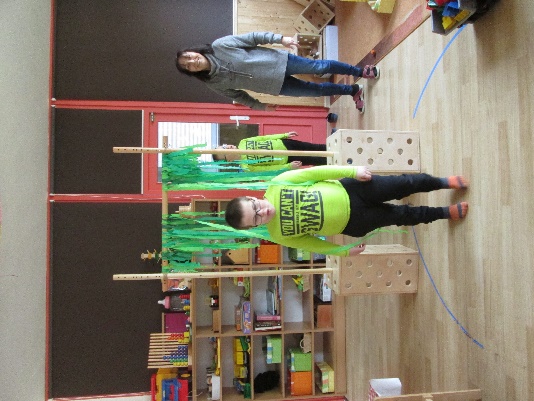 